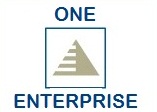 Grange Farm Steering Group (SG) CommitteeOne Enterprise Ltd (Independent Tenant Advisor)19.00 Wednesday 18th January 2017CARRAMEA COMMUNITY RESOURCE CENTREPresent:  Ken Woods (Chair), Bill Beardon, Dorothy Powell, Shamim Manji, V. Ranjan Narayanasamy, Fiona Allen, Rekha Mehta, Varsha Patel, Kandiah Thayaparan. Shaz Mohammed, Daud Amin, Shivakuru Selvathurai and Marim Sekanderzada.Paddy Lyne (HFTRA), Zainab Malik and Raj Kumar (One Enterprise Ltd) Apologies: Sharon Reid, Juliana Nkansa, Ali Noormohamed, Amita Jagai-Kempster and Joanne Greenwood.Declarations: No new declarations.Ken was pleased to see the great turnout for the first meeting of 2017 and appreciated the struggles and sacrifices Steering Group members made to be present, which includes overcoming health issues. All members were uplifted to have Dorothy present. Ken also welcomed Marim to her first meeting.Notes of previous meeting held on 7th December 2016 were agreed.Matters Arising Christmas Party 10th DecemberThe Steering Group would like to thank Alison and Christine who put the Christmas Party event together, which was well received overall. For 2017’s Christmas Party, the Council should look to plan ahead and make sure that there are enough resources allocated. For example, to have more helpers, more food, more presents and music.  This will help ensure there was less waiting time for families and that all children attending receive a present.Paddy, Kandiah, and Shaz were also present to help at the event. Zainab helped organise the attendance of the local MP and Mayor.Neighbourhood Agreement (NA)The revised NA document is not accepted by the Steering Group. The original NA was designed by the Steering Group to help improve services and not about preserving the status quo. In fact the state of Grange Farm is fast deteriorating and requires a Council / Corporate wide response.Election ProcessEvery year an election for the Steering Group needs to take place. However, there has been a four-month delay caused by inaccurate paperwork produced by officers. The election process cannot go forward until the Steering Group has reviewed the revised paperwork and sign it off as being factually correct. It had been suggested that Paddy (HFTRA) could chair the election process and the Steering Group are supportive of this. The Steering Group will confirm which of its members will step down, once the paperwork and process for elections is confirmed to be correct.Temporary Accommodation & Health Impact AssessmentAnna Kirk produced a “Health Impact Assessment” Report, which she presented to the Steering Group on 27th July 2016. Since this meeting, Grange Farm has seen a massive increase in poverty, deprivation and social isolation because of the massively negative impact of temporary residents being placed on Grange Farm. There has not been any additional support or resources to counter this impact and certainly no coherent plans put in place.A number of residents are feeling pressurised to move off the estate and there is a feeling that this approach is designed to make more homes available for temporary residents.Raj to share these comments with Alison and Anna and request a plausible Action Plan is produced and shared with the Steering Group.Supporting Vulnerable Residents on the EstateIt has come to the attention of the Steering Groups that not enough is being done to support vulnerable residents living on the estate. The Council are supposed to have a database of vulnerable residents. The Steering Group would like to know what measures have been put in place to support these residents and how to counter the perception that the Council has “no empathy”. Art Workshops (7 – 11 year olds) on 4th, 11th & 18th February 14.00 – 15.30Raj was pleased to confirm that a “pilot” art workshops project for children had been finalised and dates confirmed. Lolita a local artist will hold these workshops in the community centre over a course of 3 sessions. Each session will allow 16 children aged between 7 - 11 to come and join in for free. Tickets will work allocated on a first come first serve basis. Parents/guardians will be able to pick up a ticket for their child an hour before the workshop takes place.If these workshops are successful, options will be considered to try and extend the art workshops for older children and adults. Meeting Gareth Thomas MP & Sharing our Vision (on Wednesday 15th February)The Steering Group members will give presentations and share their long-term vision for Grange Farm. It will be a chance to talk about the Group’s successes and challenges. Also this will help to build up the Steering Groups skills, confidence and an opportunity to share hidden talents!Meeting the Corporate Director, Divisional Director for Housing & Leader of the Council (on 29th March)This will be a massive opportunity for the Steering Group to really get their message across to key people about their long-term vision and ambitions for Grange Farm. Summer Community Cohesion Day (Saturday 15th July)The Steering Group have agreed to start making plans and bookings (music, food entertainment, funding options etc.) for the annual summer event. Set up on site at 09.00, start 13.00, finish 16.00 and tidy up until 17.30. GLA “Homes for Londoners - Draft Good Practice Guide for Estate Regeneration”Alison will discuss with the Steering Group how the Council are performing against the GLA proposed standards. [After the meeting the date was agreed as Wednesday 1st February 19.00 – venue to be confirmed]. Thinking about the Future of the Steering GroupThe Steering Group will explore options over the course of the year and particularly consider how it can be better placed to secure future funding to benefit the whole community.Date of Next MeetingWednesday 19.00 1st February 2017 (venue to be confirmed).Any other business No other business.